EWANGELIAMt 9, 36 – 10, 8Rozesłanie DwunastuSłowa Ewangelii według Świętego MateuszaJezus, widząc tłumy, litował się nad nimi, bo byli znękani i porzuceni, jak owce nie mające pasterza. Wtedy rzekł do swych uczniów: «Żniwo wprawdzie wielkie, ale robotników mało. Proście Pana żniwa, żeby wyprawił robotników na swoje żniwo».Wtedy przywołał do siebie dwunastu swoich uczniów i  udzielił im władzy nad duchami nieczystymi, aby je wypędzali i leczyli wszystkie choroby i wszelkie słabości. A oto imiona dwunastu apostołów: pierwszy – Szymon, zwany Piotrem, i brat jego Andrzej, potem Jakub, syn Zebedeusza, i brat jego Jan, Filip i Bartłomiej, Tomasz i celnik Mateusz, Jakub, syn Alfeusza, i Tadeusz, Szymon Gorliwy i Judasz Iskariota, ten, który Go zdradził.Tych to Dwunastu wysłał Jezus i dał im takie wskazania: «Nie idźcie do pogan i nie wstępujcie do żadnego miasta samarytańskiego. Idźcie raczej do owiec, które poginęły z domu Izraela. Idźcie i głoście: Bliskie już jest królestwo niebieskie. Uzdrawiajcie chorych, wskrzeszajcie umarłych, oczyszczajcie trędowatych, wypędzajcie złe duchy. Darmo otrzymaliście, darmo dawajcie».Oto słowo Pańskie.18.06. 2023            XI  niedziela zwykła1. Dzisiaj ofiary złożone do puszki przed kościołem są przeznaczone na KUL2. Jutro Nowenna do św. Józefa w Szpakach o g. 19.00.3. W piątek zakończenie roku szkolnego i katechetycznego o godz. 8.00. 4. W piątek „ Pratulińska Szkoła Wiary”, rozpoczęcie o 18.30 5. Bóg zapłać za ofiary na kościół: Bezimiennie z Werchlisia – 200zł., Bezimiennie ze Starego Pawłowa – 100zł., Bezimiennie z ul. Garbarskiej – 100zł., Bezimiennie ze Starego Pawłowa – 200zł., 6.  W minionym tygodniu odszedł do Pana: Jerzy Jagodziński, 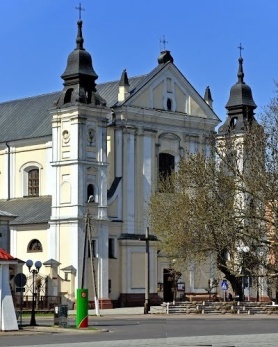 18.06. 2023 r.W CIENIU BazylikiPismo Parafii Trójcy św. w Janowie Podlaskim-do użytku wewnętrznego-PONIEDZIAŁEK – 19 czerwca PONIEDZIAŁEK – 19 czerwca 7.001.+Adriana (r.), Klaudiusza Ziomkowskich, zm. z rodz. Gryglasów i Wawryniuków – of. Teresa Ziomkowska.2.+Tomasza Toczyńskiego  – of. rodzice i rodzeństwo.  15.151. +Grażynę Wojewódzką zd. Bożemój (1r.), Bogdana, zm. z rodzWojewódzkich. 18.001. +Jana (18r.), Krystynę, zm. z rodz. Kurniawka i Budkiewicz.2.+Jerzego Jagodzińskiego (9dz.)  WTOREK – 20 czerwcaWTOREK – 20 czerwca7.00 1.+Irenę, Wiktora, Ewę, Helenę, Franciszka, zm. z rodz. Mikołajuków i Podczaskich – of. rodzina.15.151.+Mariannę Naumiuk, Jana i rodziców – of. córki.  18.001. +Jana Andrzejczuka (3r.), Bernarda Kaczmarczyka i rodziców z obu stron – of. żonaŚRODA – 21 czerwcaŚRODA – 21 czerwca7.00 1. +Jerzego, Balbinę, Helenę, Adolfa, z rodz. Misiejuków, Wawryniuków, Gryglasów, Matejczyków, Różyckich.15.151.+Antonuiego Żuka – of. sąsiedzi, koleżanki i koledzy. 18.001.W intencji uczestników nowenny do MBNP.2.+Alojzego ( z okazji imienin), Jadwigę, zm. z rodz. Dubiszów i Pańków – of. wnuki Marcin i Daniel z rodzinami.  Czwartek –22 czerwca Czwartek –22 czerwca 7.001.+Janinę Andrusiuk – of. koleżanki.  15.151.+Mariannę, Piotra, Wacława, Genowefę, Henryka, Eugeniusza, Kazimierza i Andrzeja – of. Halina Hurbańczuk.  18.001.+Czesława (28r.), Leontynę, Władysława, Stanisława,  zm. z rodz. Marczuków, Janinę, Stanisława Kozłowskich – of. Marianna Kozłowska. PIĄTEK – 23 czerwcaPIĄTEK – 23 czerwca7.001.Dz.bł. w int. Janiny i Jana. 8.001. Zakończenie Roku Szkolnego i Katechetycznego. 15.151.+Jana ( z racji imienin), Kazimierę zm. z rodz. Kapłanów i Kotlarczuków.  18.001. +Henryka (r.), Aleksandrę, Antoniego, zm. z rodz. Sulejów – of. Anna Bukszewska. SOBOTA – 24 czerwca SOBOTA – 24 czerwca 7.001.+Jana ( z racji imienin), Janinę, zm. z rodz. Krzesiaków, Stefaniuków – of. Janina Krzesiak.  15.151. Dz.bł. z racji imienin ks. Jana – of. rodzice i brat. 18.001.+Adama Michej (23r.) – of. żonaNIEDZIELA – 25 czerwca NIEDZIELA – 25 czerwca 8.001.+Władysławę Jasińską ( 1r.), Piotra, Zygmunta, Feliksę, Piotra. Zm. z rodz. Ludwiczuków – of. Jadwiga Omelaniuk.  9.301.+Bożenę Ziółkowską (5r.) – of. rodzina. 2. +Jana, Jana, Józefę, Teresę, zm. z rodz. Harmidów, Demczuków, Romaniuków, Plażuków. 11.301. Za parafian15.151.+Jana ( z racji imienin), Kazimierę, zm. z rodz. Kapłanów i Kotlarczuków. 18.001.+Barbarę (2r.), Mariannę (14r.), Kazimierę, Stanisława, Sabinę, Genowefę, zm. z rodz. Owerków, Pietruczuków, Bartoszuków, Korolczuków.